21st CCLC Community Learning CentersSummative Evaluation Report: Holmes County School District WINGS ProgramGrant Year 4August 15, 2019Prepared bySheri Brooks, Evaluator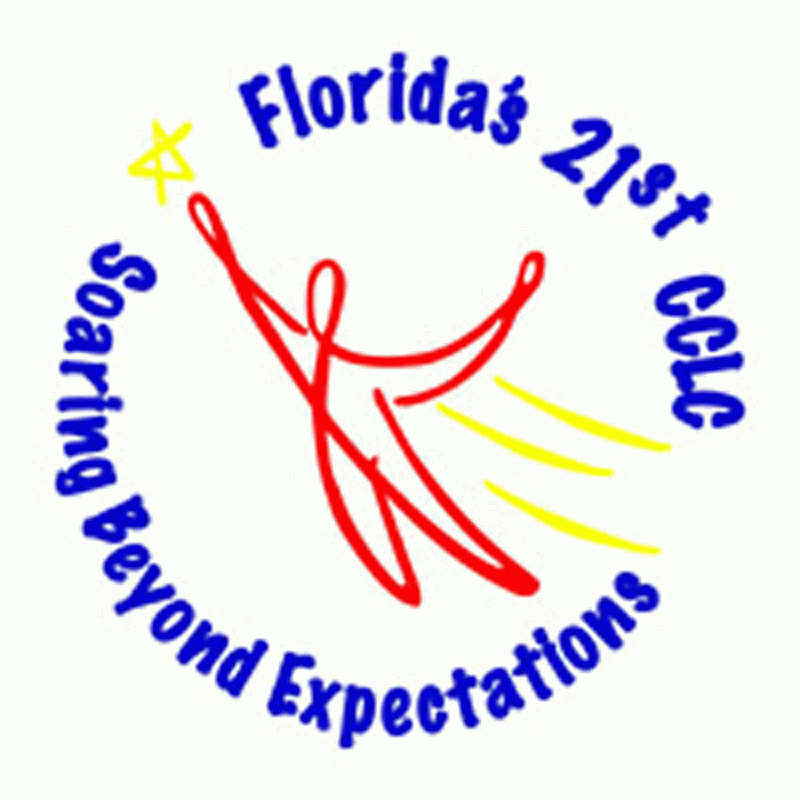 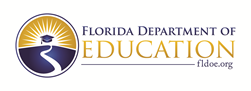 This work is funded through a contract with the Florida Department of Education      300-2449B-9CGD1TABLE OF CONTENTSAcknowledgements	3Overview and History 	4Student Characteristics	5Program Operations	9Staff Characteristics	10Objectives	13Overall Findings for Each Objective	19Stakeholder Surveys	26Student Success Snapshot	28Other Findings	28Progress Toward Sustainability	29Lessons Learned	30Recommendations	31                                  ACKNOWLEDGEMENTSThe Holmes District School Board was previously funded through 21st CCLC, and operated an elementary and middle school level program from 2009-2010 through 2013-14.  The program under the previous grant was a huge success in our small community. When the project was not funded for the 2014-2015 school year it was sorely missed by the community and caused a hardship to many parents who lost assistance with after school care and student academic assistance.  The Holmes County School District is proud to receive the 21st CCLC grant for the district and to participate in the 21stCCLC Five Year Cycle.  This report is prepared for Grant Year 4 2018-2019.The evaluation is composed of six sections, which are briefly outlined below: Student Characteristics provides information about the students served, including demographics and enrollment. Program Operations describes operations at the sites, including the typical and total time of operation for various reporting timeframes. Staff Characteristics provides information on the composition of staff at each site including staff demographics, ratio of staff to students, and staff training. Objectives provide information on program objectives, how those objectives are measured, data analysis methods, progress toward objectives, and finding implications and recommendations. Lessons Learned reflects observation and assessment of areas that improved due to program modifications.Recommendations were made based upon lessons learned to improve the quality of service that students receive under the grantOVERVIEW AND HISTORY  Holmes County is a rural county located in the panhandle of Florida. Holmes District Schools serve a large number of students who are economically disadvantaged coming from homes where adequate living conditions, nutritional needs and healthy habits are unmet. The WINGS (Winning Intellectually and Gaining Safety) 21st Century Community Learning Center grant is in its fourth year of funding of a five-year cycle and provides a safe, stable, enriching environment during after school and summer to assist in meeting the identified needs and critical risk factors for students and families served.   The 21st CCLC program serves four sites and targets five schools.  Targeted schools are Bonifay K-8 School, Bethlehem, Poplar Springs, and Ponce de Leon Elementary (with a feeder school of Ponce de Leon High). All schools are Title I schools and all students receive free lunch and breakfast through the Department of Agriculture's Community Eligibility Option Program. The program allows school districts to provide free meals if 40 percent of students are low income.  Services were provided to a total of 337 students on a daily basis during the school year program.  The program operated 136 days after school from 2:30pm – 5:30pm (Monday through Thursday). A summer program was operated in 2018 that served 225 students. The program operated for six weeks from 8:30 until 2:30, Monday through Thursday.     The 21st CCLC WINGS grant offered a program whose project goals, objectives and activities for all participating students are designed to (1) improve academic performance in mathematics, reading and science, (2) increase social skills, (3) improve nutrition/health and positive lifestyle choices, and (4) increase parental involvement and family literacy.  Students received homework help, individual tutoring, lessons in positive character traits, lessons in good nutritional choices, STEM activities and physical enrichment.  The goal of the program is to increase student achievement during the school day by providing supporting activities during the after school program and promoting family involvement.   Recently released school grades showed who schools are participating in the 21st CCLC grant for the most part maintained their school grade.  Poplar Springs School – BBethlehem High School – CPonce de Leon High School – C Ponce de Leon Elementary School – CHolmes County High School – CBonifay K-8 School – C STUDENT ENROLLMENT AND ATTENDANCEThe Holmes District School Board operated four centers for the 2018-2019 school year serving a total of 418 students in grades K-8. There were 279 regularly attending students.  Bonifay K-8 School, the largest center, served a total of 179 students, 127 who were regularly attending students. Bethlehem School served 77 students, 48 who were regularly attending students. Ponce de Leon Elementary served 79 students, 50 who were regularly attending students. Poplar Springs served 83 students, 54 who were regularly attending students.  Table 1 displays the enrollment of all students and regularly attending students.Table 1. Student Enrollment: Total and Regularly Participating Students for Summer 2018 and 2018-2019 Academic Year.2.0 STUDENT DEMOGRAPHICSTable 2. Summer 2018 – Student Gender and Age Range for Total Participating Students (All Students Served) and Regularly Participating Students. Table 3. 2018-2019 Academic Year – Student Gender and Age Range for Total Participating Students (All Students Served) and Regularly Participating Students. Table 4. Summer 2018 – Population Specifics: Total Participating Students. Table 5. 2018-2019 Academic Year – Population Specifics: Total Participating Students. Table 6. Summer 2018 – Population Specifics: Regularly Participating Students. Table 7. 2018-2019 Academic Year – Population Specifics: Regularly Participating Students. Table 8. Summer 2018 – Student Race and Ethnicity: Total and Regularly Participating Students. Table 9. 2018-2019 Academic Year – Student Race and Ethnicity: Total and Regularly Participating Students. Table 10. 2018-2019 Academic Year – Student Grade for Total Participating Students.Table 11. 2018-2019 Academic Year – Student Grade for Regularly Participating Students.3.0 PROGRAM OPERATIONSTable 12. Summer 2018 Operation.Table 13. 2018-2019 Academic Year Operation.4.0 STAFF CHARACTERISTICS4.1 Staff DemographicsTable 14 A-D. Regular Staff by Paid and Volunteer Status. TABLE 14ABethlehem High School had 10 staff members during the 2018-2019 school year.  There was one Center Coordinator and nine teachers who shared three teaching positions. The center experienced no teacher turnover.TABLE 14BBonifay K-8 School had 25 staff members during the 2018-2019 school year.  There were two Center Coordinator and twenty-three teachers who shared seven teaching positions. The center experienced no teacher turnover.TABLE 14CPonce de Leon Elementary School had 9 staff members during the 2018-2019 school year.  There was one Center Coordinator and eight teachers who shared three teaching positions. The center experienced no teacher turnover.TABLE 14DPoplar Springs High School had 9 staff members during the 2018-2019 school year.  There was one Center Coordinator and eight teachers who shared three teaching positions. The center experienced no teacher turnover.4.2 Students-to-Staff RatioTable 15. Student-to-Staff Ratio4.3 Staff TrainingAll 21st  CCLC staff received professional development training during the 2018-2019 project year.  Professional development days were held at the beginning of the year.  Information from state trainings was disseminated to Site Coordinators by the District Coordinators. Training meetings with the District Administrator, Project Director, and the Site Coordinators were held at each site. Meeting agendas and sign-in sheets were submitted to the 21stCCLC Research and Evaluation Unit during the 2018-2019 program year as one of the required monthly deliverables. 4.4 Staff TurnoverNone of the centers experienced any staff turnover. 5.0 OUTCOMES AND FINDINGS5.1 Objective Assessment5.1.1 Objective 1. 5.1.2 Objective 2. 5.1.3 Objective 3. 5.1.4 Objective 4. 5.1.5 Objective 5. 5.1.6  Objective 6. 5.1.7  Objective 7. 5.1.8  Objective 8. 5.2 Overall Findings for Each ObjectiveObjective 1.A. 80% of regularly participating students will improve to a satisfactory English/Language Arts grade or above, or maintain a high grade across the program year (Elementary School).Success Criterion: Maintain an A/B grade or improve from a grade of C to a B or a grade of D/F to C.75% of students with sufficient data indicated improvement in reading proficiency as measured by grades from Quarter 1, 2 and 3 to Quarter 4. Objective 1.A Status – Approaching BenchmarkObjective 1.B. 80% of regularly participating students will improve to a satisfactory English/Language Arts grade or above, or maintain a high grade across the program year (Middle School).Success Criterion: Maintain an A/B grade or improve from a grade of C to a B or a grade of D/F to C.66% of students with sufficient data indicated improvement in reading proficiency as measured by grades from Quarter 1, 2 and 3 to Quarter 4. Objective 1.B. Status – Meaningful ProgressObjective 1.C  60% of regularly participating students will score an Achievement Level 3 (Satisfactory) or higher on the English/Language Arts FSA. (Elementary School).Success Criterion: Attain an Achievement Level 3 (Satisfactory) or higher on the English/Language Arts FSA.48% of students in grade levels tested earned a score of Lever 3 or higher on the English/Language Arts (FSA). Objective 1.C Status – Meaningful Progress Objective 1.D 60% of regularly participating students will score an Achievement Level 3 (Satisfactory) or higher on the English/Language Arts FSA. (Middle School).Success Criterion: Attain an Achievement Level 3 (Satisfactory) or higher on the English/Language Arts FSA.54% of students in grade levels tested earned a score of Lever 3 or higher on the English/Language Arts (FSA). Objective 1.D Status - Approaching BenchmarkObjective 2.A. 80% of regularly participating students will improve to a satisfactory Mathematics grade or above, or maintain a high grade across the program year (Elementary School).Success Criterion: Maintain an A/B grade or improve from a grade of C to a B or a grade of D/F to C.80% of students with sufficient data indicated improvement in mathematics proficiency as measured by grades from Quarter 1, 2 and 3 to Quarter 4Objective 2.A. Status – Approaching BenchmarkObjective 2.B. 80% of regularly participating students will improve to a satisfactory Mathematics grade or above, or maintain a high grade across the program year (Middle School).Success Criterion: Maintain an A/B grade or improve from a grade of C to a B or a grade of D/F to C.69% of students with sufficient data indicated improvement in mathematics proficiency as measured by grades from Quarter 1, 2 and 3 to Quarter 4. Objective 2.B Status – Approaching BenchmarkObjective 2.C  60% of regularly participating students will score an Achievement Level 3 (Satisfactory) or higher on the Mathematics FSA. (Elementary School).Success Criterion: Attain an Achievement Level 3 (Satisfactory) or higher on the Mathematics FSA.45% of students in grade levels tested earned a score of Lever 3 or higher on the Mathematics FSA. Objective 2.C Status – Approaching BenchmarkObjective 2.D  60% of regularly participating students will score an Achievement Level 3 (Satisfactory) or higher on the Mathematics FSA. (Middle School).Success Criterion: Attain an Achievement Level 3 (Satisfactory) or higher on the Mathematics FSA.59% of students in grade levels tested earned a score of Lever 3 or higher on the Mathematics FSA. Objective 2.D  Status – Meaningful Progress Objective 3.A. 80% of regularly participating students will improve to a satisfactory Science grade or above, or maintain a high grade across the program year (Elementary School).Success Criterion: Maintain an A/B grade or improve from a grade of C to a B or a grade of D/F to C.90% of students with sufficient data indicated improvement in science proficiency as measured by grades from Quarter 1, 2 and 3 to Quarter 4. Objective 3.A Status – Meets or exceeds benchmarkObjective 3.B. 80% of regularly participating students will improve to a satisfactory Science grade or above, or maintain a high grade across the program year (Middle School).Success Criterion: Maintain an A/B grade or improve from a grade of C to a B or a grade of D/F to C.63% of students with sufficient data indicated improvement in science proficiency as measured by grades from Quarter 1, 2 and 3 to Quarter 4. Objective 3.B.  Status – Meaningful ProgressObjective 3.C. 60% of regularly participating students will score an Achievement Level 3 (Satisfactory) or higher on the Statewide Science Assessment. (Elementary School).Success Criterion: Attain an Achievement Level 3 (Satisfactory) or higher on the Statewide Science Assessment.44% of students in grade levels tested earned a score of Lever 3 or higher on the Statewide Science Assessment. Objective 3.C.  Status – Meaningful Progress Objective 3.D. 60% of regularly participating students will score an Achievement Level 3 (Satisfactory) or higher on the Statewide Science Assessment. (Middle School).Success Criterion: Attain an Achievement Level 3 (Satisfactory) or higher on the Statewide Science Assessment.60% of students in grade levels tested earned a score of Lever 3 or higher on the Statewide Science Assessment. Objective 3.D.  Status – Meets or Exceeds Benchmark Objective 4.A. 80% of participating students will increase their health knowledge as measured by a pre/post assessment (Elementary School).Success Criterion: Maintain a high score or improve on a lower score from the pre to the post assessment of health knowledge. 100% of students with sufficient data indicated improvement in health knowledge as measured by scores from the pre-assessment or the mid-year assessment to the end-of-year assessment. Objective 4.A. Status – Meets or exceeds benchmarkObjective 4.B. 80% of participating students will increase their health knowledge as measured by a pre/post assessment (Middle School).Success Criterion: Maintain a high score or improve on a lower score from the pre to the post assessment of health knowledge.  from the pre to the post assessment of health knowledge. 100% of students with sufficient data indicated improvement in health knowledge as measured by scores from the pre-assessment or the mid-year assessment to the end-of-year assessment. Objective 4.B  Status – Meets or Exceeds Benchmark Objective 5.A. 80% of participating students will increase their behavior and problem-solving knowledge as measured by a pre/post assessment (Elementary School).Success Criterion: Maintain a high score or improve on a lower score from the pre to the post assessment of behavior and problems-solving knowledge. 99% of students with sufficient data indicated improvement in behavior and problem-solving knowledge as measured by scores from the pre-assessment or the mid-year assessment to the end-of-year assessment. Objective 5.A. Status – Meets or exceeds benchmarkObjective 5.B. 80% of participating students will increase their behavior and problem-solving knowledge as measured by a pre/post assessment (Middle School).Success Criterion: Maintain a high score or improve on a lower score from the pre to the post assessment of behavior and problem-solving knowledge. 100% of students with sufficient data indicated improvement in behavior and problem-solving knowledge as measured by scores from the pre-assessment or the mid-year assessment to the end-of-year assessment. Objective 5.B. Status – Meets or exceeds benchmarkObjective 6. 80% of participating students will report grade promotion as measured by report card grades (Middle School).Success Criterion: Report grade promotion measured by report card grades. 72% of students with sufficient data indicated promotion based upon report card grades. Objective 6. Status – Approaching Benchmark Objective 7.A. 70% of participating family members will demonstrate their involvement in student education as measure by logs/sign-in sheets for parent meetings (Elementary School).Success Criterion: Adult family members will sign-in at parent meetings. 87% of students with sufficient data had an adult family member attended a parent meeting and signed in on the attendance log. Objective 7.A. Status – Meets or Exceeds Benchmark  Objective 7.B. 70% of participating family members will demonstrate their involvement in student education as measure by logs/sign-in sheets for parent meetings (Middle School).Success Criterion: Adult family members will sign-in at parent meetings. 91% of students with sufficient data had an adult family member attended a parent meeting and signed in on the attendance log. Objective 7.B. Status – Meets or Exceeds Benchmark  Objective 8.A. 70% of participating students will improve literacy skills as measured by a perceptual survey completed by an adult family member (Elementary School).Success Criterion: Adult family members will complete a perceptual survey indicating their belief that the student has improved in their literacy skills. 100% of students with sufficient data had an adult family member who indicated a perception of improvement in the student’s literacy skills. Objective 8.A. Status – Meets or exceeds benchmarkObjective 8.B. 70% of participating students will improve literacy skills as measured by a perceptual survey completed by an adult family member (Middle School).Success Criterion: Adult family members will complete a perceptual survey indicating their belief that the student has improved in their literacy skills. 97% of students with sufficient data had an adult family member who indicated a perception of improvement in the student’s literacy skills. Objective 8.B. Status – Meets or exceeds benchmark5.3 Stakeholders’ SurveysTable 5.3.1Table 5.3.2Table 5.3.35.4 Student Success SnapshotStudent A attended the Bonifay K8 21st CCLC WINGs program regularly during the 2018-2019 school year.  The student received extra help in Math everyday through the program and the student’s math FSA score increased from a 1 to 2.  The student also received extra help for Civics during this program and made a 4 on the 2019 Civics EOC exam. The student spoke at a WINGS meeting about the success of the WINGS program in helping improve her FSA scores. 5.5 Other Findings Site coordinators have commented Success of having lesson plan writers on siteStudents love Makerspace activities Students are flourishing socially and academically Teachers have teamed up to coordinate regular school day activities and homeworkParents likeMakerspace activitiesHomework helpStudent comments Teachers are niceLove outside physical activitiesLove computer timeLike fun activities with novels6.0 PROGRESS TOWARD SUSTAINABILITYThe 21st CCLC Program Director, Holmes County School Superintendent and 21st CCLC District Administrator and the 21st CCLC Advisory Committee are aware of the need to sustain the program in the absence of additional funding from FDOE for 21CCLC programming. They work continuously to develop a strategic plan that guides action towards (1) establishing a more visible presence as a valuable resource in the Holmes County community; (2) contacting local, county, and state elected officials to develop personal connections and gain access to other possible resources; and (3) identifying local business and corporations that could provide services and program materials free of charge or at a discounted rate. The Holmes School District 21st CCLC WINGs grant partners with local public service organizations and civic organizations to provide programs and services to the students enrolled in the program.  These programs support the students and provide much needed services to the students in our rural district.   These programs and services expose many of them to the positive side of law enforcement, local public library services, health information and services and the excellent programs provided by our local 4-H which many of our students don’t have the opportunity to participate in.  Table 15: Partnerships and Sub-Contracts7.0 LESSONS LEARNED AND RECOMMENDATIONSLESSONS LEARNEDMakerspace materials and activities were added to the other sites after one site experienced an increase in student interest in STEM activities. Makerspace activities  provide hands-on, high interest  STEM activities that encourage collaboration and critical thinking skills as students invent and build projects. The implementation of onsite curriculum coordinators who wrote lesson plan and collected materials was a boon to the program and was continued in Year 4.  This alleviated a major program issue identified in prior grant year.   The implementation of bus transportation during Summer of 2017 in Grant Year 3 improved student attendance and retention.  Transportation was continued in Year 4. The addition of educational field trips during Summer of 2017 in Grant Year 2 aided in improved student attendance and retention and have continued in Year 3 and 4 with specific lesson plans incorporated for each trip. RECOMMENDATIONSThere are a few key recommendations that may help enhance the program quality: Continue with onsite Curriculum coordinator.Continue transportation. Continue additional focus on English/Language Arts and mathematics FSA benchmarks along with the Statewide Science Assessment benchmarks to provide additional support to students to work toward meeting objectives. Implement small group instruction to enhance progress toward meeting objectives.Implement test taking skills during second semester to help in improving performance on FSA.Continue to encourage attendance parent meetings as a responsibility. Many parents, if they realize that grant funding is affected by their attendance, would try harder to attend meetings. Continue to publicize meetings using various means to reach more parents.  These include parent notes, phone trees, school signs, and school websites. Make parents aware of what will be discussed or presented at meetings whenever possible and the importance of their attendance.SummaryBased on objective and subjective data collected for this evaluation, all indications are that overall the WINGS program has been effective in making progress toward meeting their objectives. The program is very popular among parents, students, teachers and school administrators and provides a continued ongoing effort to improve student achievement, family literacy and social development. Partners and schools are exemplary in the quality of work they apply toward their part in the 21st CCLC grant. The grant now goes into the fifth year of operation and continued improvement is expected.   It is recommended that the district continue to operate the program with fidelity and continue to work towards meeting all grant objectives in the upcoming year. Center NameTotal Enrolled Attending(at least one day)Total Enrolled Attending(at least one day)Total Enrolled Attending(at least one day)Regularly Participating Enrollment(30 days or more)Regularly Participating Enrollment(30 days or more)Regularly Participating Enrollment(30 days or more)Center NameTotalSummerAcademic YearTotalSummerAcademic YearBethlehem High School77426548048Bonifay K-8 School179931551270127Ponce de Leon Elementary School79455650050Poplar Springs School83456154054Center NameTotal Participating StudentsTotal Participating StudentsTotal Participating StudentsTotal Participating StudentsRegularly Participating StudentsRegularly Participating StudentsRegularly Participating StudentsRegularly Participating StudentsCenter NameGenderGenderGenderAge RangeGenderGenderGenderAge RangeCenter NameMaleFemaleData Not Provided*Age RangeMaleFemaleData Not ProvidedAge RangeBethlehem High School2022--5-1500----Bonifay K-8 School4548--5-1500----Ponce de Leon Elementary School1629--5-1500----Poplar Springs School2223--5-1500----Center NameTotal Participating StudentsTotal Participating StudentsTotal Participating StudentsTotal Participating StudentsRegularly Participating StudentsRegularly Participating StudentsRegularly Participating StudentsRegularly Participating StudentsCenter NameGenderGenderGenderAge RangeGenderGenderGenderAge RangeCenter NameMaleFemaleData Not Provided*Age RangeMaleFemaleData Not ProvidedAge RangeBethlehem High School3035--5-152127--5-15Bonifay K-8 School8075--5-156859--5-15Ponce de Leon Elementary School1541--5-151337--5-15Poplar Springs School4125--5-153321--5-15* Data Not Provided = Racial/ethnic group is unknown, cannot be verified, or not reported.* Data Not Provided = Racial/ethnic group is unknown, cannot be verified, or not reported.* Data Not Provided = Racial/ethnic group is unknown, cannot be verified, or not reported.* Data Not Provided = Racial/ethnic group is unknown, cannot be verified, or not reported.* Data Not Provided = Racial/ethnic group is unknown, cannot be verified, or not reported.* Data Not Provided = Racial/ethnic group is unknown, cannot be verified, or not reported.* Data Not Provided = Racial/ethnic group is unknown, cannot be verified, or not reported.* Data Not Provided = Racial/ethnic group is unknown, cannot be verified, or not reported.* Data Not Provided = Racial/ethnic group is unknown, cannot be verified, or not reported.Center NameLimited English Language ProficiencyLimited English Language ProficiencyLimited English Language ProficiencyIdentified with Special NeedsIdentified with Special NeedsIdentified with Special NeedsFree or Reduced-Price LunchFree or Reduced-Price LunchFree or Reduced-Price LunchCenter NameYesNoData Not Provided*YesNoData Not ProvidedYesNoData Not ProvidedBethlehem High School042--1032--420--Bonifay K-8 School093--1380--930--Ponce de Leon Elementary School045--936--450--Poplar Springs School045--441--450--* Data Not Provided = Information is unknown, cannot be verified, or not reported.* Data Not Provided = Information is unknown, cannot be verified, or not reported.* Data Not Provided = Information is unknown, cannot be verified, or not reported.* Data Not Provided = Information is unknown, cannot be verified, or not reported.* Data Not Provided = Information is unknown, cannot be verified, or not reported.* Data Not Provided = Information is unknown, cannot be verified, or not reported.* Data Not Provided = Information is unknown, cannot be verified, or not reported.* Data Not Provided = Information is unknown, cannot be verified, or not reported.* Data Not Provided = Information is unknown, cannot be verified, or not reported.* Data Not Provided = Information is unknown, cannot be verified, or not reported.Center NameLimited English Language ProficiencyLimited English Language ProficiencyLimited English Language ProficiencyIdentified with Special NeedsIdentified with Special NeedsIdentified with Special NeedsFree or Reduced-Price LunchFree or Reduced-Price LunchFree or Reduced-Price LunchCenter NameYesNoData Not Provided*YesNoData Not ProvidedYesNoData Not ProvidedBethlehem High School065--659--650--Bonifay K-8 School1154--20135--1550--Ponce de Leon Elementary School056--1046--560--Poplar Springs School061--1051--610--* Data Not Provided = Information is unknown, cannot be verified, or not reported.* Data Not Provided = Information is unknown, cannot be verified, or not reported.* Data Not Provided = Information is unknown, cannot be verified, or not reported.* Data Not Provided = Information is unknown, cannot be verified, or not reported.* Data Not Provided = Information is unknown, cannot be verified, or not reported.* Data Not Provided = Information is unknown, cannot be verified, or not reported.* Data Not Provided = Information is unknown, cannot be verified, or not reported.* Data Not Provided = Information is unknown, cannot be verified, or not reported.* Data Not Provided = Information is unknown, cannot be verified, or not reported.* Data Not Provided = Information is unknown, cannot be verified, or not reported.Center NameLimited English Language ProficiencyLimited English Language ProficiencyLimited English Language ProficiencyIdentified with Special NeedsIdentified with Special NeedsIdentified with Special NeedsFree or Reduced-Price LunchFree or Reduced-Price LunchFree or Reduced-Price LunchCenter NameYesNoData Not Provided*YesNoData Not ProvidedYesNoData Not ProvidedBethlehem High School00--00--00--Bonifay K-8 School00--00--00--Ponce de Leon Elementary School00--00--00--Poplar Springs School00--00--00--* Data Not Provided = Information is unknown, cannot be verified, or not reported.* Data Not Provided = Information is unknown, cannot be verified, or not reported.* Data Not Provided = Information is unknown, cannot be verified, or not reported.* Data Not Provided = Information is unknown, cannot be verified, or not reported.* Data Not Provided = Information is unknown, cannot be verified, or not reported.* Data Not Provided = Information is unknown, cannot be verified, or not reported.* Data Not Provided = Information is unknown, cannot be verified, or not reported.* Data Not Provided = Information is unknown, cannot be verified, or not reported.* Data Not Provided = Information is unknown, cannot be verified, or not reported.* Data Not Provided = Information is unknown, cannot be verified, or not reported.Center NameLimited English Language ProficiencyLimited English Language ProficiencyLimited English Language ProficiencyIdentified with Special NeedsIdentified with Special NeedsIdentified with Special NeedsFree or Reduced-Price LunchFree or Reduced-Price LunchFree or Reduced-Price LunchCenter NameYesNoData Not Provided*YesNoData Not ProvidedYesNoData Not ProvidedBethlehem High School048--642--480--Bonifay K-8 School1126--17110--1270--Ponce de Leon Elementary School050--1040--500--Poplar Springs School054--945--540--* Data Not Provided = Information is unknown, cannot be verified, or not reported.* Data Not Provided = Information is unknown, cannot be verified, or not reported.* Data Not Provided = Information is unknown, cannot be verified, or not reported.* Data Not Provided = Information is unknown, cannot be verified, or not reported.* Data Not Provided = Information is unknown, cannot be verified, or not reported.* Data Not Provided = Information is unknown, cannot be verified, or not reported.* Data Not Provided = Information is unknown, cannot be verified, or not reported.* Data Not Provided = Information is unknown, cannot be verified, or not reported.* Data Not Provided = Information is unknown, cannot be verified, or not reported.* Data Not Provided = Information is unknown, cannot be verified, or not reported.Center NameTotal Participating StudentsTotal Participating StudentsTotal Participating StudentsTotal Participating StudentsTotal Participating StudentsTotal Participating StudentsTotal Participating StudentsTotal Participating StudentsRegularly Participating StudentsRegularly Participating StudentsRegularly Participating StudentsRegularly Participating StudentsRegularly Participating StudentsRegularly Participating StudentsRegularly Participating StudentsRegularly Participating StudentsCenter NameAmerican Indian orAlaska NativeAsianBlack or African AmericanHispanic or LatinoHawaiian or Pacific IslanderWhiteTwo or More RacesData Not Provided*American Indian orAlaska NativeAsianBlack or African AmericanHispanic or LatinoHawaiian or Pacific IslanderWhiteTwo or More RacesData Not ProvidedBethlehem High School00000420--0000000--Bonifay K-8 School00900795--0000000--Ponce de Leon Elementary School00000405--0000000--Poplar Springs School00000414--0000000--* Data Not Provided = Information is unknown, cannot be verified, or not reported.* Data Not Provided = Information is unknown, cannot be verified, or not reported.* Data Not Provided = Information is unknown, cannot be verified, or not reported.* Data Not Provided = Information is unknown, cannot be verified, or not reported.* Data Not Provided = Information is unknown, cannot be verified, or not reported.* Data Not Provided = Information is unknown, cannot be verified, or not reported.* Data Not Provided = Information is unknown, cannot be verified, or not reported.* Data Not Provided = Information is unknown, cannot be verified, or not reported.* Data Not Provided = Information is unknown, cannot be verified, or not reported.* Data Not Provided = Information is unknown, cannot be verified, or not reported.* Data Not Provided = Information is unknown, cannot be verified, or not reported.* Data Not Provided = Information is unknown, cannot be verified, or not reported.* Data Not Provided = Information is unknown, cannot be verified, or not reported.* Data Not Provided = Information is unknown, cannot be verified, or not reported.* Data Not Provided = Information is unknown, cannot be verified, or not reported.* Data Not Provided = Information is unknown, cannot be verified, or not reported.* Data Not Provided = Information is unknown, cannot be verified, or not reported.Center NameTotal Participating StudentsTotal Participating StudentsTotal Participating StudentsTotal Participating StudentsTotal Participating StudentsTotal Participating StudentsTotal Participating StudentsTotal Participating StudentsRegularly Participating StudentsRegularly Participating StudentsRegularly Participating StudentsRegularly Participating StudentsRegularly Participating StudentsRegularly Participating StudentsRegularly Participating StudentsRegularly Participating StudentsCenter NameAmerican Indian orAlaska NativeAsianBlack or African AmericanHispanic or LatinoHawaiian or Pacific IslanderWhiteTwo or More RacesData Not Provided*American Indian orAlaska NativeAsianBlack or African AmericanHispanic or LatinoHawaiian or Pacific IslanderWhiteTwo or More RacesData Not ProvidedBethlehem High School00000650--00000480--Bonifay K-8 School03141112511--0313101028--Ponce de Leon Elementary School00000542--00000482--Poplar Springs School00000565--00000504--* Data Not Provided = Information is unknown, cannot be verified, or not reported.* Data Not Provided = Information is unknown, cannot be verified, or not reported.* Data Not Provided = Information is unknown, cannot be verified, or not reported.* Data Not Provided = Information is unknown, cannot be verified, or not reported.* Data Not Provided = Information is unknown, cannot be verified, or not reported.* Data Not Provided = Information is unknown, cannot be verified, or not reported.* Data Not Provided = Information is unknown, cannot be verified, or not reported.* Data Not Provided = Information is unknown, cannot be verified, or not reported.* Data Not Provided = Information is unknown, cannot be verified, or not reported.* Data Not Provided = Information is unknown, cannot be verified, or not reported.* Data Not Provided = Information is unknown, cannot be verified, or not reported.* Data Not Provided = Information is unknown, cannot be verified, or not reported.* Data Not Provided = Information is unknown, cannot be verified, or not reported.* Data Not Provided = Information is unknown, cannot be verified, or not reported.* Data Not Provided = Information is unknown, cannot be verified, or not reported.* Data Not Provided = Information is unknown, cannot be verified, or not reported.* Data Not Provided = Information is unknown, cannot be verified, or not reported.Center NameGrade In School*Grade In School*Grade In School*Grade In School*Grade In School*Grade In School*Grade In School*Grade In School*Grade In School*Grade In School*Grade In School*Grade In School*Grade In School*Grade In School*Grade In School*Center NamePKK123456789101112TotalBethlehem High School0410147107670000065Bonifay K-8 School091320192320231990000155Ponce de Leon Elementary School097810106231000056Poplar Springs School068710971022000061* Grade levels are exclusive, as students can only be in one grade level.* Grade levels are exclusive, as students can only be in one grade level.* Grade levels are exclusive, as students can only be in one grade level.* Grade levels are exclusive, as students can only be in one grade level.* Grade levels are exclusive, as students can only be in one grade level.* Grade levels are exclusive, as students can only be in one grade level.* Grade levels are exclusive, as students can only be in one grade level.* Grade levels are exclusive, as students can only be in one grade level.* Grade levels are exclusive, as students can only be in one grade level.* Grade levels are exclusive, as students can only be in one grade level.* Grade levels are exclusive, as students can only be in one grade level.* Grade levels are exclusive, as students can only be in one grade level.* Grade levels are exclusive, as students can only be in one grade level.* Grade levels are exclusive, as students can only be in one grade level.* Grade levels are exclusive, as students can only be in one grade level.* Grade levels are exclusive, as students can only be in one grade level.Center NameGrade In School*Grade In School*Grade In School*Grade In School*Grade In School*Grade In School*Grade In School*Grade In School*Grade In School*Grade In School*Grade In School*Grade In School*Grade In School*Grade In School*Grade In School*Center NamePKK123456789101112TotalBethlehem High School03912456540000048Bonifay K-8 School071019191718161470000127Ponce de Leon Elementary School08679104231000050Poplar Springs School0567995922000054* Grade levels are exclusive, as students can only be in one grade level.* Grade levels are exclusive, as students can only be in one grade level.* Grade levels are exclusive, as students can only be in one grade level.* Grade levels are exclusive, as students can only be in one grade level.* Grade levels are exclusive, as students can only be in one grade level.* Grade levels are exclusive, as students can only be in one grade level.* Grade levels are exclusive, as students can only be in one grade level.* Grade levels are exclusive, as students can only be in one grade level.* Grade levels are exclusive, as students can only be in one grade level.* Grade levels are exclusive, as students can only be in one grade level.* Grade levels are exclusive, as students can only be in one grade level.* Grade levels are exclusive, as students can only be in one grade level.* Grade levels are exclusive, as students can only be in one grade level.* Grade levels are exclusive, as students can only be in one grade level.* Grade levels are exclusive, as students can only be in one grade level.* Grade levels are exclusive, as students can only be in one grade level.Center NameTotal number of weeks THIS center was openTypical number of days per week THIS center was openTypical number of hours per week THIS center was openTypical number of hours per week THIS center was openTypical number of hours per week THIS center was openCenter NameTotal number of weeks THIS center was openTypical number of days per week THIS center was openWEEKDAYSWEEKDAY EVENINGSWEEKENDSBethlehem High School642400Bonifay K-8 School642400Ponce de Leon Elementary School642400Poplar Springs School642400Center NameTotal #  weeks THIS center was openTotal # days THIS center was openTypical # days per week THIS center was openTypical # hours per week THIS center was openTypical # hours per week THIS center was openTypical # hours per week THIS center was openTypical # hours per week THIS center was openTotal # days THIS center operatedTotal # days THIS center operatedTotal # days THIS center operatedTotal # days THIS center operatedCenter NameTotal #  weeks THIS center was openTotal # days THIS center was openTypical # days per week THIS center was openBefore SchoolDuring SchoolAfter SchoolWeekends / HolidaysBefore SchoolDuring SchoolAfter SchoolWeekends/ HolidaysBethlehem High School34136400120001360Bonifay K-8 School34136400120001360Ponce de Leon Elementary School34136400120001360Poplar Springs School34136400120001360BETHLEHEM SCHOOLBETHLEHEM SCHOOLBETHLEHEM SCHOOLBETHLEHEM SCHOOLBETHLEHEM SCHOOLStaff Type*Summer 2018Summer 20182018-2019Academic Year2018-2019Academic YearStaff Type*Paid1VolunteerPaidVolunteerCenter Administrators and Coordinators 1010College Students0000Community Members0000High School Students0000Parents0000School Day Teachers (former and substitute)8090Other Non-teaching School Day Staff0000Sub-contracted Staff0000Other**00001For all staff categories, report only staff paid with 21st CCLC funds.  * These categories represent the regular responsibilities of program staff during the regular school day. ** Use this category if staff member does not fit in specific categories provided1For all staff categories, report only staff paid with 21st CCLC funds.  * These categories represent the regular responsibilities of program staff during the regular school day. ** Use this category if staff member does not fit in specific categories provided1For all staff categories, report only staff paid with 21st CCLC funds.  * These categories represent the regular responsibilities of program staff during the regular school day. ** Use this category if staff member does not fit in specific categories provided1For all staff categories, report only staff paid with 21st CCLC funds.  * These categories represent the regular responsibilities of program staff during the regular school day. ** Use this category if staff member does not fit in specific categories provided1For all staff categories, report only staff paid with 21st CCLC funds.  * These categories represent the regular responsibilities of program staff during the regular school day. ** Use this category if staff member does not fit in specific categories providedBONIFAY K-8BONIFAY K-8BONIFAY K-8BONIFAY K-8BONIFAY K-8Staff Type*Summer 2018Summer 20182018-2019Academic Year2018-2019Academic YearStaff Type*Paid1VolunteerPaidVolunteerCenter Administrators and Coordinators 2020College Students0000Community Members0000High School Students0606Parents0000School Day Teachers (former and substitute)120230Other Non-teaching School Day Staff0000Sub-contracted Staff0000Other**00001For all staff categories, report only staff paid with 21st CCLC funds.  * These categories represent the regular responsibilities of program staff during the regular school day. ** Use this category if staff member does not fit in specific categories provided1For all staff categories, report only staff paid with 21st CCLC funds.  * These categories represent the regular responsibilities of program staff during the regular school day. ** Use this category if staff member does not fit in specific categories provided1For all staff categories, report only staff paid with 21st CCLC funds.  * These categories represent the regular responsibilities of program staff during the regular school day. ** Use this category if staff member does not fit in specific categories provided1For all staff categories, report only staff paid with 21st CCLC funds.  * These categories represent the regular responsibilities of program staff during the regular school day. ** Use this category if staff member does not fit in specific categories provided1For all staff categories, report only staff paid with 21st CCLC funds.  * These categories represent the regular responsibilities of program staff during the regular school day. ** Use this category if staff member does not fit in specific categories providedPONCE DE LEON ELEMENTARY SCHOOLPONCE DE LEON ELEMENTARY SCHOOLPONCE DE LEON ELEMENTARY SCHOOLPONCE DE LEON ELEMENTARY SCHOOLPONCE DE LEON ELEMENTARY SCHOOLStaff Type*Summer 2018Summer 20182018-2019Academic Year2018-2019Academic YearStaff Type*Paid1VolunteerPaidVolunteerCenter Administrators and Coordinators 1010College Students0000Community Members0000High School Students0000Parents0000School Day Teachers (former and substitute)8080Other Non-teaching School Day Staff0000Sub-contracted Staff0000Other**00001For all staff categories, report only staff paid with 21st CCLC funds.  * These categories represent the regular responsibilities of program staff during the regular school day. ** Use this category if staff member does not fit in specific categories provided1For all staff categories, report only staff paid with 21st CCLC funds.  * These categories represent the regular responsibilities of program staff during the regular school day. ** Use this category if staff member does not fit in specific categories provided1For all staff categories, report only staff paid with 21st CCLC funds.  * These categories represent the regular responsibilities of program staff during the regular school day. ** Use this category if staff member does not fit in specific categories provided1For all staff categories, report only staff paid with 21st CCLC funds.  * These categories represent the regular responsibilities of program staff during the regular school day. ** Use this category if staff member does not fit in specific categories provided1For all staff categories, report only staff paid with 21st CCLC funds.  * These categories represent the regular responsibilities of program staff during the regular school day. ** Use this category if staff member does not fit in specific categories providedPOPLAR SPRINGS SCHOOLPOPLAR SPRINGS SCHOOLPOPLAR SPRINGS SCHOOLPOPLAR SPRINGS SCHOOLPOPLAR SPRINGS SCHOOLStaff Type*Summer 2018Summer 20182018-2019Academic Year2018-2019Academic YearStaff Type*Paid1VolunteerPaidVolunteerCenter Administrators and Coordinators 1010College Students0000Community Members0000High School Students0000Parents0000School Day Teachers (former and substitute)8080Other Non-teaching School Day Staff0000Sub-contracted Staff0000Other**00001For all staff categories, report only staff paid with 21st CCLC funds.  * These categories represent the regular responsibilities of program staff during the regular school day. ** Use this category if staff member does not fit in specific categories provided1For all staff categories, report only staff paid with 21st CCLC funds.  * These categories represent the regular responsibilities of program staff during the regular school day. ** Use this category if staff member does not fit in specific categories provided1For all staff categories, report only staff paid with 21st CCLC funds.  * These categories represent the regular responsibilities of program staff during the regular school day. ** Use this category if staff member does not fit in specific categories provided1For all staff categories, report only staff paid with 21st CCLC funds.  * These categories represent the regular responsibilities of program staff during the regular school day. ** Use this category if staff member does not fit in specific categories provided1For all staff categories, report only staff paid with 21st CCLC funds.  * These categories represent the regular responsibilities of program staff during the regular school day. ** Use this category if staff member does not fit in specific categories providedAgency NameStudent-to-Staff RatioBethlehem School15:1Bonifay K-8 School15:1Ponce de Leon Elementary15:1Poplar Springs School15:1DomainObjective Assessment PlanTotal number of Students Measured at End of YearTotal Number of Students Meeting Standard of Success at End of YearPercentage of Students Meeting Standard of Success at End of YearObjective StatusProposed Programmatic ChangesData Collection ChangesAcademic - Language Arts - Elementary80% of regularly participating students will improve to a satisfactory English/Language Arts grade or above, or maintain a high grade across the program year21616275%Approaching BenchmarkImplement small group instruction a minimum of once a week covering classroom topics. No changes needed.  Continue to collect quarterly grades and progress monitoring information.Academic - Language Arts - Middle School80% of regularly participating students will improve to a satisfactory English/Language Arts grade or above, or maintain a high grade across the program year684566%Meaningful ProgressImplement small group instruction a minimum of once a week covering classroom topics. No changes needed.  Continue to collect quarterly grades and progress monitoring information.Academic - Language Arts - Elementary60% of regularly attending student will achieve a satisfactory lever or above on English/Language Arts/Writing114 4548%Meaningful ProgressCover FSA test taking skills during second semesterCurrent data collections procedures are sufficient.  Data is currently received and processed in a timely manner.Academic - Language Arts - Middle School60% of regularly attending student will achieve a satisfactory lever or above on English/Language Arts/Writing683754%Approaching BenchmarkCover FSA test taking skills during second semesterCurrent data collections procedures are sufficient.  Data is currently received and processed in a timely manner.DomainObjective Assessment PlanTotal number of Students Measured at End of YearTotal Number of Students Meeting Standard of Success at End of YearPercentage of Students Meeting Standard of Success at End of YearObjective StatusProposed Programmatic ChangesData Collection ChangesAcademic - Mathematics - Elementary80% of regularly participating students will improve to a satisfactory Mathematics grade or above, or maintain a high grade across the program year21617280%Approaching BenchmarkImplement small group instruction a minimum of once a week covering classroom topics. No changes needed.  Continue to collect quarterly grades and progress monitoring information.Academic - Mathematics - Middle School80% of regularly participating students will improve to a satisfactory Mathematics grade or above, or maintain a high grade across the program year684769%Approaching BenchmarkImplement small group instruction a minimum of once a week covering classroom topics. No changes needed.  Continue to collect quarterly grades and progress monitoring information.Academic - Mathematics - Elementary60% of regularly attending student will achieve a satisfactory lever or above on Mathematics1145145%Meaningful ProgressCover FSA test taking skills during second semesterCurrent data collections procedures are sufficient.  Data is currently received and processed in a timely manner.Academic - Mathematics - Middle School60% of regularly attending student will achieve a satisfactory lever or above on Mathematics684059%Approaching BenchmarkCover FSA test taking skills during second semesterCurrent data collections procedures are sufficient.  Data is currently received and processed in a timely manner.DomainObjective Assessment PlanTotal number of Students Measured at End of YearTotal Number of Students Meeting Standard of Success at End of YearPercentage of Students Meeting Standard of Success at End of YearObjective StatusProposed Programmatic ChangesData Collection ChangesAcademic - Science - Elementary80% of regularly participating students will improve to a satisfactory Science grade or above, or maintain a high grade across the program year19317390%Meets or Exceeds BenchmarkImplement small group instruction a minimum of once a week covering classroom topics. No changes needed.  Continue to collect quarterly grades and progress monitoring information.Academic - Science - Middle School80% of regularly participating students will improve to a satisfactory Science grade or above, or maintain a high grade across the program year684363%Meaningful ProgressImplement small group instruction a minimum of once a week covering classroom topics. No changes needed.  Continue to collect quarterly grades and progress monitoring information.No changes needed.  Continue to collect quarterly grades and progress monitoring information.Academic - Science - Elementary60% of regularly attending student will achieve a satisfactory lever or above on Science341544%Meaningful ProgressCover FSA test taking skills during second semesterCurrent data collections procedures are sufficient.  Data is currently received and processed in a timely manner.Current data collections procedures are sufficient.  Data is currently received and processed in a timely manner.Academic - Science - Middle School60% of regularly attending student will achieve a satisfactory lever or above on Science10660%Meets or Exceeds BenchmarkCover FSA test taking skills during second semesterCurrent data collections procedures are sufficient.  Data is currently received and processed in a timely manner.Current data collections procedures are sufficient.  Data is currently received and processed in a timely manner.DomainObjective Assessment PlanTotal number of Students Measured at End of YearTotal Number of Students Meeting Standard of Success at End of YearPercentage of Students Meeting Standard of Success at End of YearObjective StatusProposed Programmatic ChangesData Collection ChangesHealth and Nutrition - Elementary80% of participating students will increase their health knowledge as measured by a pre/post assessment 184184100%Meets or Exceeds BenchmarkNo changes recommended as benchmark was met.    No changes needed.  Data is based upon pre, mid and post tests.Health and Nutrition - Middle School80% of participating students will increase their health knowledge as measured by a pre/post assessment 5454100%Meets or Exceeds BenchmarkNo changes recommended as benchmark was met.    No changes needed.  Data is based upon pre, mid and post tests.DomainObjective Assessment PlanTotal number of Students Measured at End of YearTotal Number of Students Meeting Standard of Success at End of YearPercentage of Students Meeting Standard of Success at End of YearObjective StatusProposed Programmatic ChangesData Collection ChangesCharacter Education - Elementary80% of participating students will increase their application of positive character traits as measured by a pre/post assessment 18418399%Meets or Exceeds BenchmarkNo changes recommended as benchmark was met.    No changes needed.  Data is based upon pre, mid and post tests.CharacterEducation – Middle School80% of participating students will increase their application of positive character traits as measured by a pre/post assessment 5454100%Meets or Exceeds BenchmarkNo changes recommended as benchmark was met.    No changes needed.  Data is based upon pre, mid and post tests.DomainObjective Assessment PlanTotal number of Students Measured at End of YearTotal Number of Students Meeting Standard of Success at End of YearPercentage of Students Meeting Standard of Success at End of YearObjective StatusProposed Programmatic ChangesData Collection ChangesDropout Prevention and College/Career Ready – Middle School80% of participating students will report their grade promotion as measured by report card grades.684972%Approaching BenchmarkImplement small group instruction a minimum of once a week covering classroom topics. No changes needed.  Continue to collect quarterly grades and progress monitoring information.DomainObjective Assessment PlanTotal number of Students Measured at End of YearTotal Number of Students Meeting Standard of Success at End of YearPercentage of Students Meeting Standard of Success at End of YearObjective StatusProposed Programmatic ChangesData Collection ChangesAdult Family Member Performance - Elementary70% of participating family members will demonstrate their involvement in student education as measured by logs.20517887%Meets or Exceeds BenchmarkNo changes recommended as benchmark was met.   No changes needed as data is based upon sign-in sheets from Family Nights.          Adult Family Member Performance – Middle School70% of participating family members will demonstrate their involvement in student education as measured by logs.by a pre/post assessment 645891%Meets or Exceeds BenchmarkNo changes recommended as benchmark was met.   No changes needed as data is based upon sign-in sheets from Family Nights.          DomainObjective Assessment PlanTotal number of Students Measured at End of YearTotal Number of Students Meeting Standard of Success at End of YearPercentage of Students Meeting Standard of Success at End of YearObjective StatusProposed Programmatic ChangesData Collection ChangesAdult Family Member Performance - Elementary70% of participating family members will improve their literacy skills as measured by perceptual survey (parent).5555100%Meets or Exceeds BenchmarkNo changes recommended as benchmark was met.   No changes needed as data is based upon sign-in sheets from Family Nights.          Adult Family Member Performance – Middle School70% of participating family members will improve their literacy skills as measured by perceptual survey (parent).302997%Meets or Exceeds BenchmarkNo changes recommended as benchmark was met.   No changes needed as data is based upon sign-in sheets from Family Nights.          Adult Family Member Survey - WINGS - 2019Adult Family Member Survey - WINGS - 2019Adult Family Member Survey - WINGS - 2019Adult Family Member Survey - WINGS - 2019Adult Family Member Survey - WINGS - 2019Adult Family Member Survey - WINGS - 2019Adult Family Member Survey - WINGS - 2019Satisfied with Program As A WholeSatisfied With Staff Warmth and Friend-linessSatisfied with Staff’s Ability to Work With My ChildSatisfied with Staff’s Ability to Relate To MeSatisfied with Variety Of Activities offered to my ChildSatisfied with Safety of the ProgramVery Satisfied84%85%83%79%81%87%Satisfied15%14%14%17%16%11%Unsatisfied0%0%0%0%1%0%VeryUnsatisfied1%1%1%1%1%1%Not Sure0%0%1%2%1%1%Satisfied with my Child’s Happiness with the ProgramSatisfied with Helping Me Become More Involved with my Child’s EducationSatisfied with my Child’s Improve-ment in Home-work Comple-tionSatisfied with my Child’s Improve-ment in Academic Perform-anceSatisfied with my Child’s Improve-ment Getting Along With OthersSatisfied with my Child’s Improve-ment in Staying Out of TroubleVery Satisfied76%74%79%77%77%80%Satisfied19%23%16%19%21%16%Unsatisfied1%0%1%0%1%1%Very Unsatisfied1%1%1%1%1%1%Not Sure3%1%3%2%1%2%*92% of adults surveyed said they would sign their child up again and recommend it to others.*92% of adults surveyed said they would sign their child up again and recommend it to others.*92% of adults surveyed said they would sign their child up again and recommend it to others.*92% of adults surveyed said they would sign their child up again and recommend it to others.*92% of adults surveyed said they would sign their child up again and recommend it to others.*92% of adults surveyed said they would sign their child up again and recommend it to others.*92% of adults surveyed said they would sign their child up again and recommend it to others.Agency NameType of OrganizationSubcontractor (Yes/No)Estimated Value ($) of ContributionsEstimated Value ($) of SubcontractType of Service ProvidedHolmes County School DistrictSDNo$20,000.00N/AIn-Kind (classrooms, power, etc.)Holmes County Public LibraryLIBNo$10,000.00N/AIn-Kind (staff, materials and supplies)Holmes County 4-HCBONo$5,000.00N/AIn-Kind (staff,Materials)Holmes County Sheriff’s OfficeCNTNo$5,000.00N/AIn-Kind (staff, materials, supplies)Holmes County Health DepartmentHBONo$2,000.00N/AIn-Kind (staff, materials, suppliesNote: Value of subcontract must be ZERO if the agency is listed as “No” in the subcontractor column. Likewise, the value of the subcontract must be greater than ZERO if the agency is listed as “Yes” in the subcontractor column. Note: Value of subcontract must be ZERO if the agency is listed as “No” in the subcontractor column. Likewise, the value of the subcontract must be greater than ZERO if the agency is listed as “Yes” in the subcontractor column. Note: Value of subcontract must be ZERO if the agency is listed as “No” in the subcontractor column. Likewise, the value of the subcontract must be greater than ZERO if the agency is listed as “Yes” in the subcontractor column. Note: Value of subcontract must be ZERO if the agency is listed as “No” in the subcontractor column. Likewise, the value of the subcontract must be greater than ZERO if the agency is listed as “Yes” in the subcontractor column. Note: Value of subcontract must be ZERO if the agency is listed as “No” in the subcontractor column. Likewise, the value of the subcontract must be greater than ZERO if the agency is listed as “Yes” in the subcontractor column. Note: Value of subcontract must be ZERO if the agency is listed as “No” in the subcontractor column. Likewise, the value of the subcontract must be greater than ZERO if the agency is listed as “Yes” in the subcontractor column. 